GEOMETRIA RODEM       Z JAPONII - SANGAKU	W okresie od XVII do XIX wieku Japonia była krajem zamkniętym dla wszelkich kontaktów ze światem zewnętrznym. Produkty z zagranicy, w tym książki, były zakazane, mieszkańcy kraju nie mogli podróżować za granicę, a obcokrajowcy nie mieli prawa wstępu do Japonii. 	Rezultatem tej izolacji był intensywny rozwój rodzimej kultury, sztuki i nauki japońskiej. W tym czasie rozwinął się taniec Noh, opera Kabuki, teatry lalkowe, ceremonia przyrządzania i picia herbaty, układanie kwiatów, architektura ogrodowa, poezja haiku oraz kilka szkół malarstwa.		W tym okresie oczekiwało się, że szanujący się mężczyzna powinien znać się na medycynie, poezji, ceremonii herbaty, muzyce, tańcu Noh, etykiecie. Powinien docenić dobre rzemiosło, arytmetykę                         i obliczenia. Powinien również umieć czytać i pisać. 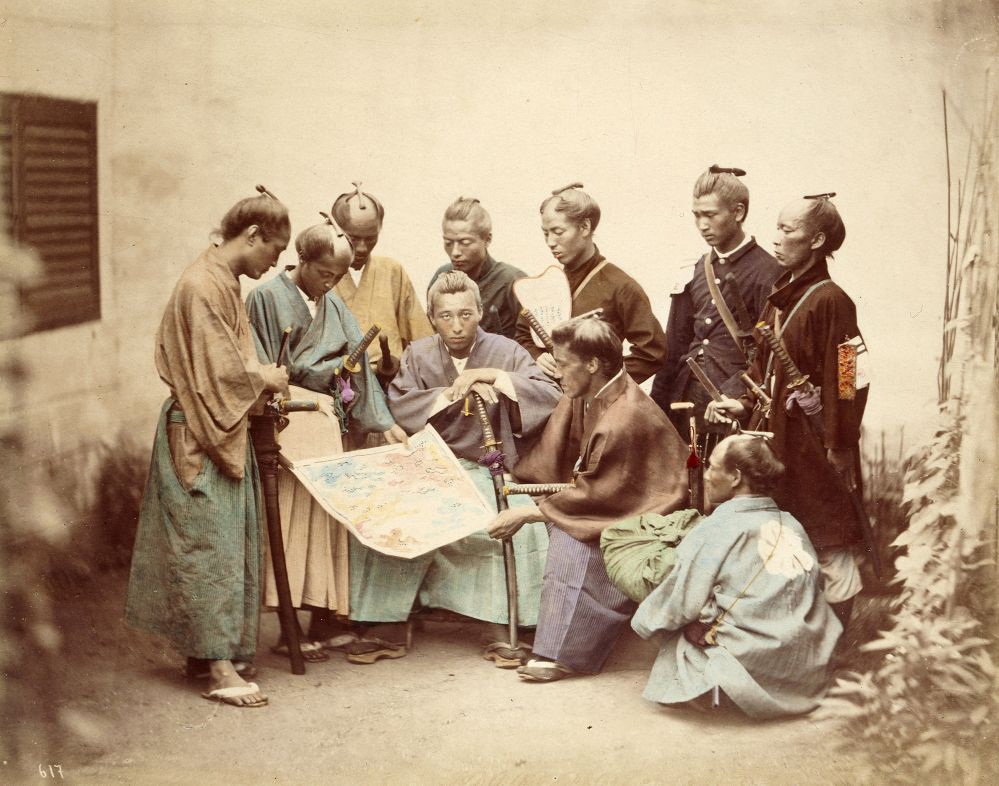 grupa samurajów - XIX wiek 	To spowodowało, że nieco bardziej wyedukowani samuraje tworzyli małe szkoły juku, w których uczono trzech umiejętności - pisania, czytania                                  i arytmetyki. Do tych szkół chodziły dzieci oraz dorośli od samurajów do wieśniaków.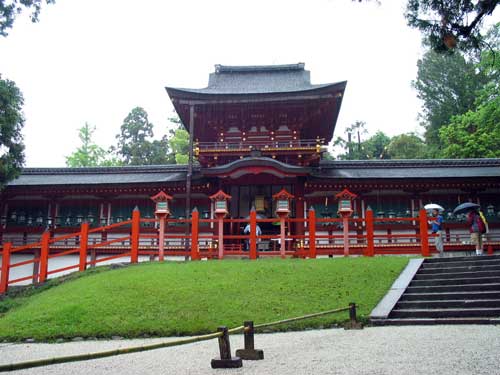 świątynia shinto Kasuga Taisha w Nara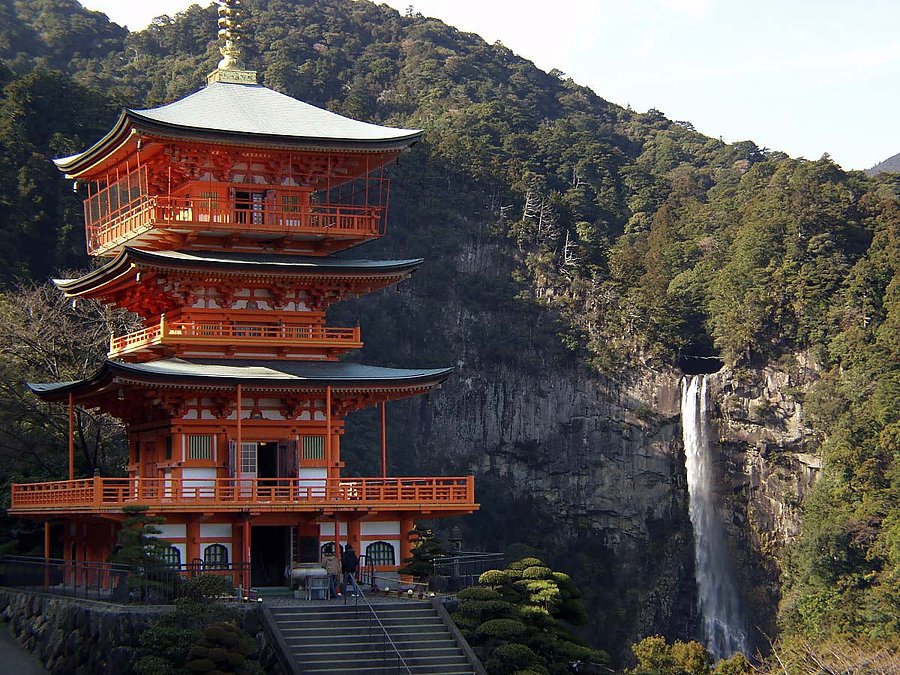 świątynia buddyjska w górach Koya	Na Dalekim Wschodzie wierni przychodzący do świątyni przynoszą zazwyczaj prezenty dla bogów lub duchów przodków. Duchy, jak mówią legendy, lubią konie. Wielu wiernych nie było                      w stanie podarować żywego konia, wobec czego zamiast tego podarowywano namalowany wizerunek konia.                   	Wizerunki te namalowane na kawałku deski, wieszano w świątyniach najczęściej pod sufitem lub dachem. Z czasem zamiast koni na tabliczkach zaczęły się pojawiać twierdzenia matematyczne.	Drewniane tablice z twierdzeniami matematycznymi, tzw. sangaku, wieszano w świątyniach shinto i buddyjskich.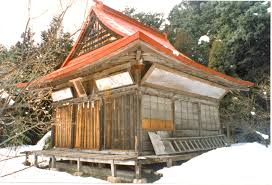 	Najstarsza znana nam tablica sangaku pochodzi z roku 1683. Do naszych czasów dotrwało około 900 takich tablic. 	Najczęściej zawierały one fakty                           z geometrii bardzo ładne pokolorowane                            i często oprawione w ramy.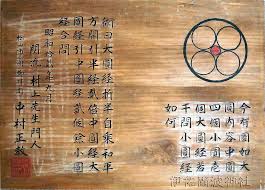 sangaku ze świątyni Isaniwa Jinjya wykonane w 1937 roku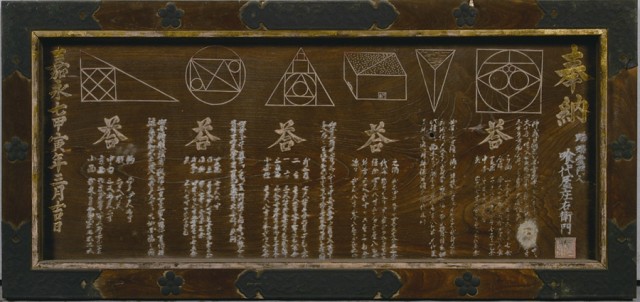 sangaku ze świątyni Sugawara Tenman                 w mieście Ueno w prefekturze Mie wykonane w 1854 roku	Jak wynika z podpisów na istniejących tablicach, sangaku do świątyń przynosili dosłownie wszyscy - dzieci, chłopi, samuraje, ludzie prości i wykształceni, kupcy i rzemieślnicy, mężczyźni i kobiety.	Tablica sangaku zawierała najczęściej tylko opis i rysunek twierdzenia, a dowód pozostawał z jego autorem. Było to zarazem swoiste wyzwanie do innych wierzących ,,zobaczcie jaki ja jestem mądry, czy wy też potraficie udowodnić moje twierdzenie?".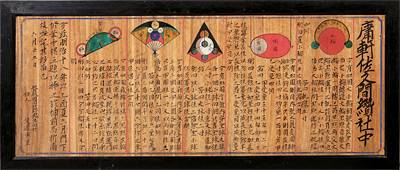 sangaku z prektury Fukushima wykonane w 1885 roku	Zwyczaj ten, choć już nie jest tak powszechny jak kiedyś, utrzymuje się                   do dzisiaj. W obecnych czasach możemy znaleźć w Japonii, w świątyniach, zupełnie nowe tablice z pracami matematycznymi uczniów.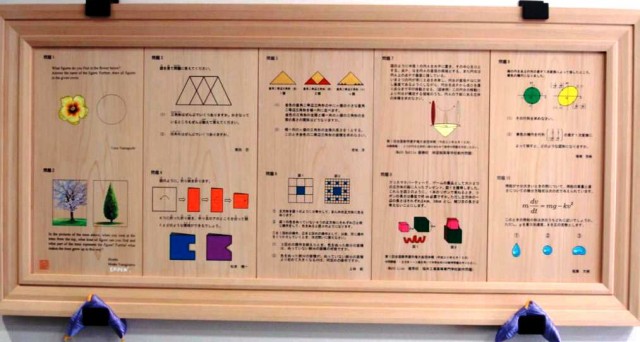 sangaku ze świątyni Kasai w prefekturze Tokio wykonane w 2009 roku	W kwietniu proponujemy rozwiązanie zadań z geometrii płaszczyzny. Są one dostępne na stronie internetowej szkoły.Zadanie 1.Oblicz miary kątów trójkąta prostokątnego, w którym jeden z kątów ma miarę trzykrotnie większą niż inny kąt tego trójkąta.Zadanie 2.Trójkąt o bokach 3, 4 i 5 jest prostokątny. Czy istnieje inny trójkąt prostokątny, którego długości boków są kolejnymi liczbami naturalnymi?Zadanie 3.Oblicz pole prostokąta o obwodzie 27,                 w którym stosunek długości boków jest równy 4:5.Zadanie 4.Ile przekątnych ma dziesięciokąt?Zadanie 5.Jaką długość ma bok kwadratu wpisanego w okrąg o średnicy 5 cm?Zadanie 6.Długość średnicy koła samochodu marki Toyota Camry wynosi 64 cm. Ile obrotów na godzinę wykonują koła tego samochodu, gdy jedzie on z prędkością                 60 km/h? Ile to obrotów na sekundę?Zadanie 7.Jaki kąt tworzą wskazówki zegara                        o godzinie 4:00?Zdanie 8.Okręgi o promieniach 10 i 15 są współśrodkowe. Jaki promień ma okrąg styczny do obu tych okręgów?Zadanie 9.Trójkąt o wierzchołkach A = (2,7),                          B = (−1,−5), C = (2,0) przekształcono przez symetrię względem punktu C. Znajdź współrzędne wierzchołków otrzymanego trójkąta A'B'C'.Zadanie 10.Czy okrąg o promieniu długości 3 i środku S = (2,1) ma punkty wspólne z prostą                    4x − 3y + 8 = 0?